UKEPLAN  3. klasse  uke:   34		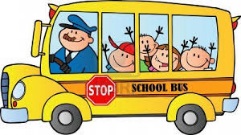 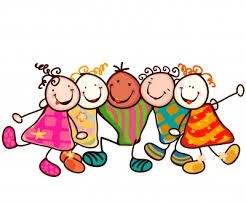 MandagTirsdagOnsdag Torsdag Fredag 1Oppstart i gymsalen Matte Norsk/ dataSkriftforming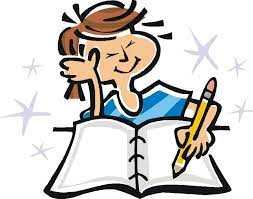 Fri 2Vi ordner lapper til hyllerGym 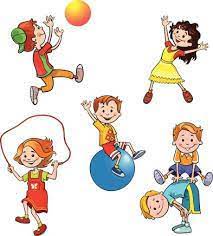 Norsk Bibliotek/ lesetime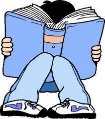 Fri 3Vi tar bilde til bursdagskalenderKRLEKRLEMusikk 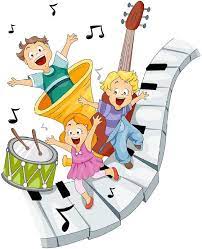 Fri lunsjlunsjKort lunsjlunsjFri 4Utdeling av bøker.Vi ser i norsk- bokaNorsk Gym        Tema; valg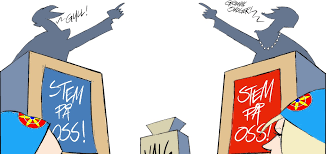 Vi får besøk av Torfinn Johnsen som skal lære oss hva en politiker gjør, og hvorfor vi har valgFri 5Gym med 4. klMatte Skolen slutter 12.00       Tema; valgVi får besøk av Torfinn Johnsen som skal lære oss hva en politiker gjør, og hvorfor vi har valgFri 6Lek og bli kjent med 4. kl engelskSkolen slutter 12.00ipad- timeFri Skolen slutter 14.00Skolen slutter 14.00Skolen slutter 12.00Skolen slutter 14.00Fri Lekse til tirsdagLekse til onsdagLekse til torsdagLekse til fredagLegg trekk på lesebokaNorsk: Les enten s. 12 eller s. 13-14. Legg merke til øveordene nede på sida. Skriv i hjemmeboka hvordan det gikk da Mats og Felix begynte i 3. kl. skriv minst 3 setninger.Matte: gjør s. 4 i øvebokaFri Beskjedtilhjemmet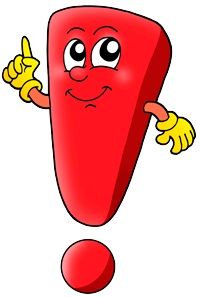 Dersom dere ønsker å snakke med meg kan jeg nås på mobil 47302693.Vi ønsker å få til en felles tur for hele skolen denne første uka. Beskjed om når det blir kommer på visma.Mål for uka:Naturfag/ samfunnsfag:Krle:Matematikk:Jeg kan lese av et diagramJeg kan lage et diagramNorsk:Jeg vet at navn på mennesker og steder skrives med stor forbokstavEngelsk:Jeg kan hverdagsord på engelskJeg repeterer alfabetet og talleneSosiale ferdigheter:Jeg er en god vennJeg tar klassekameratene med på lekFelles for skolen: Hils på og smil til dem du møter  Jo mere vi er sammen Jo mere vi er sammen, ja, sammen, ja, sammen. Jo mere vi er sammen, jo gladere blir vi. For mine venner er dine venner, og dine venner er mine venner. Jo mere vi er sammen, jo gladere blir vi.